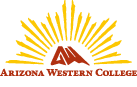 Department Leave SlipDate:       Employee Name:       Type of Leave:  Vacation		  Sick			  Personal  Jury Duty		  Bereavement		  Leave Without Pay  Non-duty Time	  Compensatory TimeLeave Requested:From       		     		through	     		     
           (Date)            (Time)                                  (Date)            (Time)From       		     		through	     		     
           (Date)            (Time)                                  (Date)            (Time)From       		     		through	     		     
           (Date)            (Time)                                  (Date)            (Time)From       		     		through	     		     
           (Date)            (Time)                                  (Date)            (Time)				Total Hours Requested: 		     